УТВЕРЖДЕНО решением Думы города Когалыма от 29.09.2011 №76-ГДИзменения и дополнения приняты Думой города Когалыма:«26» января 2012 года - решение №121-ГД,«01» ноября 2012 года - решение №197-ГД, «25» апреля 2013 года - решение №265-ГД, «26» сентября 2013 года - решение №324-ГД,«18» марта 2014 года - решение №405-ГД, «23» сентября 2014 года - решение №461-ГД, «17» февраля 2015 года - решение №518-ГД,«06» октября 2015 года - решение №586-ГД, «14» сентября 2016 года - решение №704-ГД, «26» октября 2016 года - решение №13-ГД,«27» июня 2017 года - решение №93-ГД, «25» октября 2017 года - решение №117-ГД, «12» декабря 2018 года - решение №251-ГД, «30» января 2019 года - решение №266-ГД,«30» сентября 2020 года – решение №448-ГД«23» июня 2021 года - решение №578-ГД,«27» октября 2021 года - решение №13-ГД,«02» февраля 2022 года – решение №72-ГД«22» июня 2022 года – решение №121-ГД«12» сентября 2023 года – решение №297-ГДПОЛОЖЕНИЕо Контрольно-счетной палате города Когалыма1. Общие положения1.1. Контрольно-счетная палата города Когалыма (далее - Контрольно-счетная палата) является постоянно действующим органом внешнего муниципального финансового контроля, образуется Думой города Когалыма (далее - Дума города) и ей подотчетна.1.2. Контрольно-счетная палата осуществляет свою деятельность в соответствии с Конституцией Российской Федерации, Бюджетным кодексом Российской Федерации, Федеральным законом от 06.10.2003 N 131-ФЗ "Об общих принципах организации местного самоуправления в Российской Федерации", Федеральным законом от 07.02.2011 N 6-ФЗ "Об общих принципах организации и деятельности контрольно-счетных органов субъектов Российской Федерации, федеральных территорий и муниципальных образований", иными федеральными законами, Законами Ханты-Мансийского автономного округа - Югры, Уставом города Когалыма (далее - Устав города), решениями Думы города, настоящим Положением и иными муниципальными правовыми актами.1.3. Контрольно-счетная палата обладает организационной и функциональной независимостью, осуществляет свою деятельность самостоятельно.1.4. Деятельность Контрольно-счетной палаты не может быть приостановлена, в том числе в связи с истечением срока или досрочным прекращением полномочий Думы города.1.5. Деятельность Контрольно-счетной палаты основывается на принципах законности, объективности, эффективности, независимости, открытости и гласности.1.6. Контрольно-счетная палата является органом местного самоуправления города Когалыма, обладает правами юридического лица, имеет гербовую печать и бланки со своим наименованием и с изображением герба муниципального образования город Когалым.1.7. Финансовое обеспечение деятельности Контрольно-счетной палаты осуществляется за счет средств бюджета города Когалыма.1.8. Место нахождения, фактический и юридический адрес Контрольно-счетной палаты: 628486, Ханты-Мансийский автономный округ - Югра, г. Когалым, ул. Дружбы Народов, д. 7.2. Состав Контрольно-счетной палаты2.1. Контрольно-счетная палата образуется в составе председателя, заместителя председателя и аппарата Контрольно-счетной палаты.2.2. Председатель и заместитель председателя Контрольно-счетной палаты замещают муниципальные должности.2.3. Срок полномочий председателя, заместителя председателя Контрольно-счетной палаты составляет пять лет.2.4. В состав аппарата Контрольно-счетной палаты входят инспекторы, а также специалист-эксперт (далее - штатные работники), которые замещают должности муниципальной службы.2.5. На инспекторов Контрольно-счетной палаты возлагаются должностные обязанности по организации и непосредственному проведению внешнего муниципального финансового контроля в пределах компетенции Контрольно-счетной палаты.2.6. При проведении внешнего муниципального финансового контроля специалист-эксперт Контрольно-счетной палаты наделяется полномочиями, правами, обязанностями, гарантиями, которые относятся к должности инспектора Контрольно-счетной палаты в соответствии с Федеральным законом от 07.02.2011 N 6-ФЗ "Об общих принципах организации и деятельности контрольно-счетных органов субъектов Российской Федерации, федеральных территорий и муниципальных образований".2.7. Структура и штатная численность Контрольно-счетной палаты устанавливается решением Думы города по представлению председателя Контрольно-счетной палаты с учетом необходимости выполнения возложенных законодательством полномочий, обеспечения организационной и функциональной независимости Контрольно-счетной палаты. Структура и штатная численность Контрольно-счетной палаты в графическом изображении изложены в приложениях 1, 2 к настоящему Положению.2.8. Права, обязанности и ответственность председателя, заместителя председателя и иных штатных работников Контрольно-счетной палаты определяются Федеральным законом от 07.02.2011 N 6-ФЗ "Об общих принципах организации и деятельности контрольно-счетных органов субъектов Российской Федерации, федеральных территорий и муниципальных образований", Законом Ханты-Мансийского автономного округа - Югры от 10.04.2012 N 38-оз "О регулировании отдельных вопросов организации и деятельности контрольно-счетных органов муниципальных образований Ханты-Мансийского автономного округа - Югры" и иными нормативными правовыми актами Ханты-Мансийского автономного округа - Югры, законодательством о муниципальной службе, трудовым законодательством и иными нормативными правовыми актами, содержащими нормы трудового права, настоящим Положением.3. Порядок назначения на должность председателя, заместителяпредседателя Контрольно-счетной палаты3.1. Председатель, заместитель председателя Контрольно-счетной палаты назначаются на должность решением Думы города, принятым открытым голосованием большинством голосов от установленного Уставом города числа депутатов Думы города.3.2. Предложения о кандидатурах на должность председателя, заместителя председателя Контрольно-счетной палаты вносятся в Думу города:1) председателем Думы города;2) депутатами Думы города - не менее одной трети от установленного Уставом города числа депутатов Думы города;3) главой города Когалыма (далее - глава города).3.3. Кандидатуры на должность председателя, заместителя председателя Контрольно-счетной палаты представляются в Думу города не позднее чем за два месяца до истечения полномочий действующих председателя, заместителя председателя Контрольно-счетной палаты, а в случаях досрочного освобождения от должности, предусмотренных пунктом 5.5 раздела 5 настоящего Положения, - в двухнедельный срок со дня досрочного прекращения полномочий.По истечении срока полномочий председатель, заместитель председателя Контрольно-счетной палаты продолжают исполнять свои обязанности до назначения новых председателя, заместителя председателя Контрольно-счетной палаты.3.4. Порядок рассмотрения кандидатур на должность председателя, заместителя председателя Контрольно-счетной палаты устанавливается Регламентом Думы города.3.5. Дума города вправе обратиться в Счетную палату Ханты-Мансийского автономного округа - Югры за заключением о соответствии кандидатур на должность председателя Контрольно-счетной палаты квалификационным требованиям, установленным Федеральным законом от 07.02.2011 N 6-ФЗ "Об общих принципах организации и деятельности контрольно-счетных органов субъектов Российской Федерации, федеральных территорий и муниципальных образований".4. Требования к лицам, замещающим должности председателя,заместителя председателя Контрольно-счетной палаты, а такжек кандидатурам на указанные должности4.1. На должность председателя, заместителя председателя Контрольно-счетной палаты назначаются граждане Российской Федерации, соответствующие следующим квалификационным требованиям:1) наличие высшего образования;2) опыт работы в области государственного, муниципального управления, государственного, муниципального контроля (аудита), экономики, финансов, юриспруденции не менее пяти лет;3) знание Конституции Российской Федерации, федерального законодательства, в том числе бюджетного законодательства Российской Федерации и иных нормативных правовых актов, регулирующих бюджетные правоотношения, законодательства Российской Федерации о противодействии коррупции, Устава (основного закона) Ханты-Мансийского автономного округа - Югры, законов Ханты-Мансийского автономного округа - Югры, Устава города и муниципальных правовых актов применительно к исполнению должностных обязанностей, а также общих требований к стандартам внешнего государственного и муниципального аудита (контроля) для проведения контрольных и экспертно-аналитических мероприятий контрольно-счетными органами субъектов Российской Федерации и муниципальных образований, утвержденных Счетной палатой Российской Федерации.4.1.1. Для назначения на должность председателя, заместителя председателя Контрольно-счетной палаты устанавливаются дополнительные требования к образованию - высшее финансовое, экономическое или юридическое образование.4.2. Гражданин Российской Федерации не может быть назначен на должность председателя, заместителя председателя Контрольно-счетной палаты в случае:1) наличия у него неснятой или непогашенной судимости;2) признания его недееспособным или ограниченно дееспособным решением суда, вступившим в законную силу;3) отказа от прохождения процедуры оформления допуска к сведениям, составляющим государственную и иную охраняемую федеральным законом тайну, если исполнение обязанностей по должности, на замещение которой претендует гражданин, связано с использованием таких сведений;4) прекращения гражданства Российской Федерации или наличия гражданства (подданства) иностранного государства либо вида на жительство или иного документа, подтверждающего право на постоянное проживание гражданина Российской Федерации на территории иностранного государства;5) наличия оснований, предусмотренных пунктом 4.4 настоящего раздела.4.3. Председатель, заместитель председателя Контрольно-счетной палаты не могут состоять в близком родстве или свойстве (родители, супруги, дети, братья, сестры, а также братья, сестры, родители, дети супругов и супруги детей) с председателем Думы города, главой города, руководителями судебных и правоохранительных органов, расположенных на территории города Когалыма.4.4. Председатель, заместитель председателя Контрольно-счетной палаты не могут заниматься другой оплачиваемой деятельностью, кроме преподавательской, научной и иной творческой деятельности. При этом преподавательская, научная и иная творческая деятельность не может финансироваться исключительно за счет средств иностранных государств, международных и иностранных организаций, иностранных граждан и лиц без гражданства, если иное не предусмотрено международным договором Российской Федерации или законодательством Российской Федерации.4.5. Председатель, заместитель председателя Контрольно-счетной палаты, а также лица, претендующие на замещение указанных должностей, обязаны представлять сведения о своих доходах, расходах, об имуществе и обязательствах имущественного характера, а также о доходах, расходах, об имуществе и обязательствах имущественного характера своих супруги (супруга) и несовершеннолетних детей в порядке, установленном нормативными правовыми актами Российской Федерации и Ханты-Мансийского автономного округа - Югры.5. Гарантии статуса должностных лиц Контрольно-счетнойпалаты5.1. Председатель, заместитель председателя и инспекторы являются должностными лицами Контрольно-счетной палаты.5.2. Воздействие в какой-либо форме на должностных лиц Контрольно-счетной палаты в целях воспрепятствования осуществлению ими должностных полномочий или оказания влияния на принимаемые ими решения, а также насильственные действия, оскорбления, а равно клевета в отношении должностных лиц Контрольно-счетной палаты либо распространение заведомо ложной информации об их деятельности влекут за собой ответственность, установленную законодательством Российской Федерации и Ханты-Мансийского автономного округа - Югры.5.3. Должностные лица Контрольно-счетной палаты подлежат государственной защите в соответствии с законодательством Российской Федерации о государственной защите судей, должностных лиц правоохранительных и контролирующих органов и иными нормативными правовыми актами Российской Федерации.5.4. Должностные лица Контрольно-счетной палаты обладают гарантиями профессиональной независимости.5.5. Председатель, заместитель председателя Контрольно-счетной палаты досрочно освобождаются от должности на основании решения Думы города в случае:1) вступления в законную силу обвинительного приговора суда в отношении их;2) признания их недееспособным или ограниченно дееспособным вступившим в законную силу решением суда;3) прекращения гражданства Российской Федерации или наличия гражданства (подданства) иностранного государства либо вида на жительство или иного документа, подтверждающего право на постоянное проживание гражданина Российской Федерации на территории иностранного государства;4) подачи письменного заявления об отставке;5) нарушения требований законодательства Российской Федерации при осуществлении возложенных должностных полномочий или злоупотребления должностными полномочиями, если за решение о досрочном освобождении проголосует большинство от установленного Уставом города числа депутатов Думы города;6) достижения установленного федеральным законом, законом Ханты-Мансийского автономного округа - Югры предельного возраста пребывания в должности;7) выявления обстоятельств, предусмотренных пунктами 4.3 и 4.4 раздела 4 настоящего Положения;8) несоблюдения ограничений, запретов, неисполнения обязанностей, которые установлены Федеральным законом от 25.12.2008 N 273-ФЗ "О противодействии коррупции", Федеральным законом от 03.12.2012 N 230-ФЗ "О контроле за соответствием расходов лиц, замещающих государственные должности, и иных лиц их доходам", Федеральным законом от 07.05.2013 N 79-ФЗ "О запрете отдельным категориям лиц открывать и иметь счета (вклады), хранить наличные денежные средства и ценности в иностранных банках, расположенных за пределами территории Российской Федерации, владеть и (или) пользоваться иностранными финансовыми инструментами".5.6. Должностное лицо Контрольно-счетной палаты, замещающее муниципальную должность, освобождается от ответственности за несоблюдение ограничений и запретов, требований о предотвращении или об урегулировании конфликта интересов и неисполнение обязанностей, установленных Федеральным законом от 07.02.2011 № 6-ФЗ «Об общих принципах организации и деятельности контрольно-счетных органов субъектов Российской Федерации, федеральных территорий и муниципальных образований» и другими федеральными законами в целях противодействия коррупции, в случае, если несоблюдение таких ограничений, запретов и требований, а также неисполнение таких обязанностей признается следствием не зависящих от него обстоятельств в порядке, предусмотренном частями 3 - 6 статьи 13 Федерального закона от 25.12.2008 № 273-ФЗ «О противодействии коррупции».6. Материальное и социальное обеспечение должностных лицконтрольно-счетных органов6.1. Должностным лицам контрольно-счетных органов гарантируются денежное содержание (вознаграждение), ежегодные оплачиваемые отпуска (основной и дополнительные), профессиональное развитие, в том числе получение дополнительного профессионального образования, а также другие меры материального и социального обеспечения, установленные для лиц, замещающих муниципальные должности и должности муниципальной службы муниципального образования (в том числе по медицинскому, санаторно-курортному обеспечению и иным видам обеспечения).6.2. Меры по материальному и социальному обеспечению председателя, заместителя председателя и иных штатных работников Контрольно-счетной палаты устанавливаются муниципальными правовыми актами в соответствии с федеральными законами, законами Ханты-Мансийского автономного округа - Югры и Уставом города.6.3. Материально-техническое и организационное обеспечение деятельности Контрольно-счетной палаты осуществляется в порядке, установленном решением Думы города.6.1. Меры по материальному и социальному обеспечению председателя, заместителя председателя Контрольно-счетной палаты (далее - лицо, замещающее муниципальную должность)6.1.1. Лицу, замещающему муниципальную должность, за счет средств бюджета города Когалыма гарантируется:1) денежное содержание;2) возмещение расходов, связанных со служебными командировками;3) отдых, обеспечиваемый установлением нормальной продолжительности рабочего (служебного) времени, предоставлением выходных дней и нерабочих праздничных дней, а также ежегодного оплачиваемого отпуска и отпуска за ненормированный рабочий день;4) медицинское обеспечение;5) ежегодная частичная компенсация расходов на санаторно-курортное обслуживание лица, замещающего муниципальную должность, и его детей, а также оплата проезда к месту санаторно-курортного обслуживания и обратно;6) страхование на случай причинения вреда здоровью и имуществу лица, замещающего муниципальную должность, в связи с исполнением им должностных полномочий, а также на случай заболевания или утраты трудоспособности в период замещения им муниципальной должности или после его прекращения, но наступивших в связи с исполнением им должностных обязанностей;7) дополнительное пенсионное обеспечение;8) возмещение расходов, связанных с переездом из другой местности лица, замещающего муниципальную должность, и членов его семьи;9) надлежащие условия работы, обеспечивающие эффективное осуществление полномочий;10) профессиональное развитие, в том числе получение дополнительного профессионального образования;11) компенсация расходов на оплату стоимости проезда и провоза багажа к месту использования отпуска и обратно один раз в два года.6.1.2. Состав, размеры и порядок денежного содержания лица, замещающего муниципальную должность, осуществляется в соответствии с законодательством Ханты-Мансийского автономного округа - Югры, решением Думы города Когалыма.6.1.3. Возмещение расходов, связанных со служебными командировками, осуществляется в порядке, размерах и на условиях, определяемых законодательством Российской Федерации, Ханты-Мансийского автономного округа - Югры, муниципальным правовым актом Контрольно-счетной палаты.6.1.4. Лицу, замещающему муниципальную должность, устанавливаются:1) пятидневная рабочая неделя с двумя выходными днями (суббота и воскресенье) и режим работы в соответствии с муниципальным правовым актом Контрольно-счетной палаты;2) ненормированный рабочий день.Лицу, замещающему муниципальную должность, предоставляются:1) ежегодный основной оплачиваемый отпуск продолжительностью 40 календарных дней;2) ежегодный дополнительный оплачиваемый отпуск для лиц, работающих и проживающих в районах Крайнего Севера и приравненных к ним местностях, продолжительностью 16 календарных дней;3) ежегодный дополнительный оплачиваемый отпуск за ненормированный служебный день продолжительностью 10 календарных дней.Ежегодный оплачиваемый отпуск лицу, замещающему муниципальную должность, может предоставляться по частям, при этом продолжительность одной части отпуска не должна быть менее 14 календарных дней. Лицу, замещающему муниципальную должность, может предоставляться часть отпуска иной продолжительности.По семейным обстоятельствам, уважительным причинам, в иных случаях, предусмотренных федеральными законами, лицу, замещающему муниципальную должность, может быть предоставлен отпуск без сохранения денежного содержания.6.1.5. Медицинское обеспечение лица, замещающего муниципальную должность, определяется в соответствии с решением Думы города Когалыма.6.1.6. Лицу, замещающему муниципальную должность, и его несовершеннолетним детям в возрасте до 18 лет, устанавливается ежегодная частичная компенсация расходов на санаторно-курортное обслуживание, а также оплата проезда к месту санаторно-курортного обслуживания и обратно в порядке, установленном решениями Думы города Когалыма.6.1.7. Страхование на случай причинения вреда здоровью и имуществу лица, замещающего муниципальную должность, в связи с исполнением им должностных полномочий, а также на случай заболевания или утраты трудоспособности в период замещения им муниципальной должности или после его прекращения, но наступивших в связи с исполнением им должностных обязанностей, осуществляется в соответствии с решением Думы города Когалыма.6.1.8. Дополнительное пенсионное обеспечение за выслугу лет и в связи с инвалидностью, а также пенсионное обеспечение членов семьи лица, замещающего муниципальную должность, в случае его смерти, наступившей в связи с исполнением им должностных полномочий, обеспечивается в соответствии с решением Думы города Когалыма.6.1.9. Возмещение расходов, связанных с переездом из другой местности лица, замещающего муниципальную должность, и членов его семьи, осуществляется в соответствии с решением Думы города Когалыма.6.1.10. Компенсация расходов на оплату стоимости проезда и провоза багажа к месту использования отпуска и обратно лица, замещающего муниципальную должность, один раз в два года производится в соответствии с решением Думы города Когалыма.7. Полномочия Контрольно-счетной палаты7.1. Контрольно-счетная палата осуществляет следующие основные полномочия:1) организация и осуществление контроля за законностью и эффективностью использования средств бюджета города Когалыма (далее - бюджет города), а также иных средств в случаях, предусмотренных законодательством Российской Федерации;2) экспертиза проектов бюджета города, проверка и анализ обоснованности его показателей;3) внешняя проверка годового отчета об исполнении бюджета города;4) проведение аудита в сфере закупок товаров, работ и услуг в соответствии с Федеральным законом от 05.04.2013 N 44-ФЗ "О контрактной системе в сфере закупок товаров, работ, услуг для обеспечения государственных и муниципальных нужд";5) оценка эффективности формирования муниципальной собственности города Когалыма, управления и распоряжения такой собственностью и контроль за соблюдением установленного порядка формирования такой собственности, управления и распоряжения такой собственностью (включая исключительные права на результаты интеллектуальной деятельности);6) оценка эффективности предоставления налоговых и иных льгот и преимуществ, бюджетных кредитов за счет средств бюджета города, а также оценка законности предоставления муниципальных гарантий и поручительств или обеспечения исполнения обязательств другими способами по сделкам, совершаемым юридическими лицами и индивидуальными предпринимателями за счет средств бюджета города и имущества, находящегося в муниципальной собственности города Когалыма;7) экспертиза проектов муниципальных правовых актов органов местного самоуправления города Когалыма в части, касающейся расходных обязательств города и экспертиза проектов муниципальных правовых актов, приводящих к изменению доходов бюджета города, а также муниципальных программ (проектов муниципальных программ);8) анализ и мониторинг бюджетного процесса в муниципальном образовании, в том числе подготовка предложений по устранению выявленных отклонений в бюджетном процессе муниципального образования и совершенствованию бюджетного законодательства Российской Федерации;9) проведение оперативного анализа исполнения и контроля за организацией исполнения бюджета города в текущем финансовом году, ежеквартальное представление информации о ходе исполнения бюджета города, о результатах проведенных контрольных и экспертно-аналитических мероприятий в Думу города и главе города;10) осуществление контроля за состоянием муниципального внутреннего и внешнего долга;11) оценка реализуемости, рисков и результатов достижения целей социально-экономического развития муниципального образования, предусмотренных документами стратегического планирования муниципального образования, в пределах компетенции Контрольно-счетной палаты;12) участие в пределах полномочий в мероприятиях, направленных на противодействие коррупции;13) иные полномочия в сфере внешнего муниципального финансового контроля, установленные федеральными законами, законами Ханты-Мансийского автономного округа - Югры, Уставом города и решениями Думы города.7.2. Внешний муниципальный финансовый контроль осуществляется Контрольно-счетной палатой:1) в отношении органов местного самоуправления, муниципальных учреждений и унитарных предприятий города Когалыма, а также иных организаций, если они используют имущество, находящееся в муниципальной собственности города Когалыма;2) в отношении иных лиц в случаях, предусмотренных Бюджетным кодексом Российской Федерации и другими федеральными законами.8. Формы осуществления Контрольно-счетной палатой внешнегомуниципального финансового контроля8.1. Внешний муниципальный финансовый контроль осуществляется Контрольно-счетной палатой в форме контрольных или экспертно-аналитических мероприятий.8.2. При проведении контрольного мероприятия Контрольно-счетной палатой составляется соответствующий акт (акты), который доводится до сведения руководителей проверяемых органов и организаций. На основании акта (актов) Контрольно-счетной палатой составляется отчет.8.3. При проведении экспертно-аналитического мероприятия Контрольно-счетная палата составляет отчет или заключение.9. Стандарты внешнего муниципального финансового контроля9.1. Контрольно-счетная палата при осуществлении внешнего муниципального финансового контроля руководствуется Конституцией Российской Федерации, законодательством Российской Федерации, законодательством Ханты-Мансийского автономного округа - Югры, муниципальными правовыми актами органов местного самоуправления города Когалыма, а также стандартами внешнего муниципального финансового контроля.9.2. Стандарты внешнего муниципального финансового контроля для проведения контрольных и экспертно-аналитических мероприятий утверждаются Контрольно-счетной палатой в соответствии с общими требованиями, утвержденными Счетной палатой Российской Федерации.9.3. При подготовке стандартов внешнего муниципального финансового контроля учитываются международные стандарты в области государственного контроля, аудита и финансовой отчетности.9.4. Стандарты внешнего муниципального финансового контроля Контрольно-счетной палаты не могут противоречить законодательству Российской Федерации и Ханты-Мансийского автономного округа - Югры.10. Планирование деятельности Контрольно-счетной палаты10.1. Контрольно-счетная палата осуществляет свою деятельность на основе планов, которые разрабатываются и утверждаются ею самостоятельно.10.2. Планирование деятельности Контрольно-счетной палаты осуществляется с учетом результатов контрольных и экспертно-аналитических мероприятий, а также на основании поручений Думы города, предложений главы города, направляемых в Контрольно-счетную палату до 15 декабря года, предшествующего планируемому.10.3. План работы Контрольно-счетной палаты утверждается в срок до 30 декабря года, предшествующего планируемому.10.4. В течение года в план работы Контрольно-счетной палаты могут вноситься изменения на основании поручений Думы города, предложений главы города, а также итогов, проводимых контрольных и экспертно-аналитических мероприятий. Предложения по изменению плана работы Контрольно-счетной палаты рассматриваются Контрольно-счетной палатой в 10-дневный срок со дня поступления. Внесение изменений в план работы Контрольно-счетной палаты оформляется приказом председателя Контрольно-счетной палаты. В случае отказа от включения в план работы предложений председатель Контрольно-счетной палаты направляет мотивированный ответ.11. Регламент Контрольно-счетной палаты11.1. Внутренние вопросы деятельности Контрольно-счетной палаты, распределение обязанностей между должностными лицами, а также иными штатными работниками Контрольно-счетной палаты, порядок ведения дел, подготовки и проведения мероприятий всех видов и форм контрольной и иной деятельности определяются Регламентом Контрольно-счетной палаты, утверждаемым распоряжением председателя Контрольно-счетной палаты.12. Обязательность исполнения требований должностных лицКонтрольно-счетной палаты12.1. Требования и запросы должностных лиц Контрольно-счетной палаты, связанные с осуществлением ими своих должностных полномочий, установленных законодательством Российской Федерации, нормативными правовыми актами города Когалыма, являются обязательными для исполнения органами местного самоуправления города Когалыма, организациями, в отношении которых осуществляется внешний муниципальный финансовый контроль (далее - проверяемые органы и организации).12.2. Неисполнение законных требований и запросов должностных лиц Контрольно-счетной палаты, а также воспрепятствование осуществлению ими возложенных на них должностных полномочий влекут за собой ответственность, установленную законодательством Российской Федерации и законодательством Ханты-Мансийского автономного округа - Югры.13. Права, обязанности и ответственность должностных лицКонтрольно-счетной палаты13.1. Должностные лица Контрольно-счетной палаты при осуществлении возложенных на них должностных полномочий имеют право:1) беспрепятственно входить на территорию и в помещения, занимаемые проверяемыми органами и организациями, иметь доступ к их документам и материалам, а также осматривать занимаемые ими территории и помещения;2) в случае обнаружения подделок, подлогов, хищений, злоупотреблений и при необходимости пресечения данных противоправных действий опечатывать кассы, кассовые и служебные помещения, склады и архивы проверяемых органов и организаций, изымать документы и материалы с учетом ограничений, установленных законодательством Российской Федерации. Опечатывание касс, кассовых и служебных помещений, складов и архивов, изъятие документов и материалов производятся с участием уполномоченных должностных лиц проверяемых органов и организаций и составлением соответствующих актов;3) в пределах своей компетенции направлять запросы должностным лицам территориальных органов федеральных органов исполнительной власти и их структурных подразделений, органов государственной власти и государственных органов Ханты-Мансийского автономного округа - Югры, органов местного самоуправления города Когалыма, организаций;4) в пределах своей компетенции требовать от руководителей и других должностных лиц проверяемых органов и организаций представления письменных объяснений по фактам нарушений, выявленных при проведении контрольных мероприятий, а также необходимых копий документов, заверенных в порядке, установленном действующим законодательством Российской Федерации;5) составлять акты по фактам непредставления или несвоевременного представления должностными лицами проверяемых органов и организаций документов и материалов, запрошенных при проведении контрольных мероприятий;6) в пределах своей компетенции знакомиться со всеми необходимыми документами, касающимися финансово-хозяйственной деятельности проверяемых органов и организаций, в том числе с документами, содержащими государственную, служебную, коммерческую и иную охраняемую законом тайну, в порядке, установленном действующим законодательством Российской Федерации;7) знакомиться с информацией, касающейся финансово-хозяйственной деятельности проверяемых органов и организаций и хранящейся в электронной форме в базах данных проверяемых органов и организаций, в том числе с информацией, содержащей государственную, служебную, коммерческую и иную охраняемую законом тайну, в порядке, установленном действующим законодательством Российской Федерации;8) знакомиться с технической документацией к электронным базам данных;9) составлять протоколы об административных правонарушениях, если такое право предусмотрено действующим законодательством Российской Федерации.13.2. Должностные лица Контрольно-счетной палаты в случае опечатывания касс, кассовых и служебных помещений, складов и архивов, изъятия документов и материалов в случае, предусмотренном подпунктом 2 пункта 13.1 настоящего раздела, должны незамедлительно (в течение 24 часов) уведомить об этом председателя Контрольно-счетной палаты в порядке, установленном Законом Ханты-Мансийского автономного округа - Югры от 10.04.2012 N 38-оз "О регулировании отдельных вопросов организации и деятельности контрольно-счетных органов муниципальных образований Ханты-Мансийского автономного округа - Югры".13.3. Руководители проверяемых органов и организаций обязаны обеспечивать соответствующих должностных лиц Контрольно-счетной палаты, участвующей в контрольных мероприятиях, оборудованным рабочим местом с доступом к справочным правовым системам, информационно-телекоммуникационной сети Интернет.13.4. Должностные лица Контрольно-счетной палаты не вправе вмешиваться в оперативно-хозяйственную деятельность проверяемых органов и организаций, а также разглашать информацию, полученную при проведении контрольных мероприятий, предавать гласности свои выводы до завершения контрольных мероприятий и составления соответствующих актов и отчетов.13.5. Должностные лица Контрольно-счетной палаты обязаны сохранять государственную, служебную, коммерческую и иную охраняемую законом тайну, ставшую им известной при проведении в проверяемых органах и организациях контрольных и экспертно-аналитических мероприятий, проводить контрольные и экспертно-аналитические мероприятия, объективно и достоверно отражать их результаты в соответствующих актах, отчетах и заключениях.13.6. Должностные лица Контрольно-счетной палаты обязаны соблюдать ограничения, запреты, исполнять обязанности, которые установлены Федеральным законом от 25.12.2008 N 273-ФЗ "О противодействии коррупции", Федеральным законом от 03.12.2012 N 230-ФЗ "О контроле за соответствием расходов лиц, замещающих государственные должности, и иных лиц их доходам".13.7. Должностные лица Контрольно-счетной палаты несут ответственность в соответствии с действующим законодательством Российской Федерации за достоверность и объективность результатов, проводимых ими контрольных и экспертно-аналитических мероприятий, а также за разглашение государственной и иной охраняемой законом тайны.13.8. Председатель, заместитель председателя Контрольно-счетной палаты вправе участвовать в заседаниях Думы города, комиссиях и рабочих групп, заседаниях Администрации города Когалыма, координационных и совещательных органов при Администрации города Когалыма.14. Полномочия председателя, заместителя председателяКонтрольно-счетной палаты по организации деятельностиКонтрольно-счетной палаты14.1. Председатель Контрольно-счетной палаты:1) осуществляет общее руководство деятельностью Контрольно-счетной палаты и организует ее работу в соответствии с действующим законодательством Российской Федерации, Ханты-Мансийского автономного округа - Югры, Уставом города, решениями Думы города и настоящим Положением;2) представляет Контрольно-счетную палату в отношениях с государственными органами Российской Федерации, государственными органами Ханты-Мансийского автономного округа - Югры и органами местного самоуправления города Когалыма;3) утверждает план работы Контрольно-счетной палаты и изменения в него;4) представляет Думе города ежегодный отчет и ежеквартальную информацию о деятельности Контрольно-счетной палаты, а также информацию о результатах проведенных контрольных и экспертно-аналитических мероприятий;5) утверждает стандарты внешнего муниципального финансового контроля;6) может являться руководителем контрольных и экспертно-аналитических мероприятий;7) утверждает результаты контрольных и экспертно-аналитических мероприятий Контрольно-счетной палаты;8) подписывает представления и предписания Контрольно-счетной палаты;9) выполняет функции представителя нанимателя (работодателя) в соответствии с действующим законодательством;10) утверждает штатное расписание и должностные инструкции работников Контрольно-счетной палаты;11) заключает соглашения о сотрудничестве с государственными органами контроля, государственными и муниципальными органами финансового контроля;12) издает распоряжения, приказы по вопросам деятельности Контрольно-счетной палаты, дает поручения работникам Контрольно-счетной палаты;13) осуществляет иные полномочия, предусмотренные законодательством Российской Федерации, Ханты-Мансийского автономного округа - Югры, Уставом города, решениями Думы города.14.2. Заместитель председателя Контрольно-счетной палаты:1) в отсутствие председателя Контрольно-счетной палаты или в случае невозможности исполнения им своих обязанностей (командировка, отпуск, болезнь и др.) исполняет его обязанности;2) может являться руководителем контрольных и экспертно-аналитических мероприятий;3) осуществляет иные должностные обязанности в соответствии с Регламентом Контрольно-счетной палаты и поручениями председателя Контрольно-счетной палаты.15. Представление информации Контрольно-счетной палате15.1. Органы местного самоуправления и муниципальные учреждения, организации, в отношении которых Контрольно-счетная палата вправе осуществлять внешний муниципальный финансовый контроль или которые обладают информацией, необходимой для осуществления внешнего муниципального финансового контроля, их должностные лица, а также территориальные органы федеральных органов исполнительной власти и их структурные подразделения в течение 14 дней со дня получения запроса Контрольно-счетной палаты, если иной срок не установлен в запросе, обязаны представлять в Контрольно-счетную палату информацию, документы и материалы, необходимые для проведения контрольных и экспертно-аналитических мероприятий.15.2. Порядок направления Контрольно-счетной палатой запросов определяется Регламентом Контрольно-счетной палаты.15.3. Контрольно-счетная палата не вправе запрашивать информацию, документы и материалы, если такие информация, документы и материалы ранее уже были им представлены.15.4. Непредставление или несвоевременное представление Контрольно-счетной палате по ее запросу информации, документов и материалов, необходимых для проведения контрольных и экспертно-аналитических мероприятий, а равно предоставление информации, документов и материалов не в полном объеме или предоставление недостоверных информации, документов и материалов влечет за собой ответственность, установленную законодательством Российской Федерации и законодательством Ханты-Мансийского автономного округа - Югры.15.5. При осуществлении внешнего муниципального финансового контроля Контрольно-счетной палате предоставляется необходимый для реализации их полномочий постоянный доступ к государственным и муниципальным информационным системам в соответствии с законодательством Российской Федерации об информации, информационных технологиях и о защите информации, законодательством Российской Федерации о государственной и иной охраняемой законом тайне.16. Представления и предписания Контрольно-счетной палаты16.1. Контрольно-счетная палата по результатам проведения контрольных мероприятий вправе вносить в органы местного самоуправления города Когалыма, организации и их должностным лицам представления для принятия мер по устранению выявленных бюджетных и иных нарушений и недостатков, предотвращению нанесения материального ущерба муниципальному образованию или возмещению причиненного вреда, по привлечению к ответственности должностных лиц, виновных в допущенных нарушениях, а также мер по пресечению, устранению и предупреждению нарушений.16.2. Представление Контрольно-счетной палаты подписывается председателем Контрольно-счетной палаты либо его заместителем.16.3. Органы местного самоуправления города Когалыма, а также организации в указанный в представлении срок или, если срок не указан, в течение 30 дней со дня его получения обязаны уведомить в письменной форме Контрольно-счетную палату о принятых по результатам выполнения представления решениях и мерах.16.4. Срок выполнения представления может быть продлен по решению Контрольно-счетной палаты, но не более одного раза.16.5. В случае выявления нарушений, требующих безотлагательных мер по их пресечению и предупреждению, невыполнения представлений Контрольно-счетной палаты, а также в случае воспрепятствования проведению должностными лицами Контрольно-счетной палаты контрольных мероприятий Контрольно-счетная палата направляет в органы местного самоуправления города Когалыма, проверяемые организации и их должностным лицам предписание.16.6. Предписание Контрольно-счетной палаты должно содержать указание на конкретные допущенные нарушения и конкретные основания вынесения предписания.16.7. Предписание Контрольно-счетной палаты подписывается председателем Контрольно-счетной палаты либо его заместителем.16.8. Предписание Контрольно-счетной палаты должно быть исполнено в установленные в нем сроки. Срок выполнения предписания может быть продлен по решению Контрольно-счетной палаты, но не более одного раза.16.9. Невыполнение представления или предписания Контрольно-счетной палаты влечет за собой ответственность, установленную законодательством Российской Федерации.16.10. В случае, если при проведении контрольных мероприятий выявлены факты незаконного использования средств бюджета города Когалыма, в которых усматриваются признаки преступления или коррупционного правонарушения, Контрольно-счетная палата в установленном порядке незамедлительно передает материалы контрольных мероприятий в правоохранительные органы. Правоохранительные органы обязаны предоставлять Контрольно-счетной палате информацию о ходе рассмотрения и принятых решениях по переданным Контрольно-счетной палатой материалам.17. Гарантии прав проверяемых органов и организаций17.1. Акты, составленные Контрольно-счетной палатой при проведении контрольных мероприятий, доводятся до сведения руководителей проверяемых органов и организаций. Пояснения и замечания руководителей проверяемых органов и организаций, представленные в сроки, установленные Законом Ханты-Мансийского автономного округа - Югры от 10.04.2012 N 38-оз "О регулировании отдельных вопросов организации и деятельности контрольно-счетных органов муниципальных образований Ханты-Мансийского автономного округа - Югры", прилагаются к актам и в дальнейшем являются их неотъемлемой частью.17.2. Проверяемые органы и организации и их должностные лица вправе обратиться с жалобой на действия (бездействия) Контрольно-счетной палаты в Думу города в порядке, установленном решением Думы города.18. Взаимодействие Контрольно-счетной палаты18.1. Контрольно-счетная палата при осуществлении своей деятельности вправе взаимодействовать с Счетной палатой Ханты-Мансийского автономного округа - Югры, контрольно-счетными органами муниципальных образований, с территориальными управлениями Центрального банка Российской Федерации, налоговыми органами, органами прокуратуры, иными правоохранительными, надзорными и контрольными органами Российской Федерации, Ханты-Мансийского автономного округа - Югры и муниципальных образований. Контрольно-счетная палата вправе заключать с ними соглашения о сотрудничестве и взаимодействии.18.2. Контрольно-счетная палата вправе на основе заключенных соглашений о сотрудничестве и взаимодействии привлекать к участию в проведении контрольных и экспертно-аналитических мероприятий контрольные, правоохранительные и иные органы и их представителей, а также на договорной основе аудиторские, научно-исследовательские, экспертные и иные учреждения и организации, отдельных специалистов, экспертов, переводчиков.18.3. Контрольно-счетная палата вправе вступать в объединения (ассоциации) контрольно-счетных органов Российской Федерации, объединения (ассоциации) контрольно-счетных органов Ханты-Мансийского автономного округа - Югры.18.4. Контрольно-счетная палата вправе планировать и проводить совместные контрольные и экспертно-аналитические мероприятия со Счетной палатой Ханты-Мансийского автономного округа - Югры, обращаться в Счетную палату Ханты-Мансийского автономного округа - Югры по вопросам осуществления ею анализа деятельности Контрольно-счетной палаты и получения рекомендаций по повышению эффективности своей работы.18.5. Контрольно-счетная палата по письменному обращению Счетной палаты Ханты-Мансийского автономного округа - Югры и контрольно-счетных органов других муниципальных образований может принимать участие в проводимых ими контрольных и экспертно-аналитических мероприятиях.19. Обеспечение доступа к информации о деятельностиКонтрольно-счетной палаты19.1. Контрольно-счетная палата в целях обеспечения доступа к информации о своей деятельности размещает на официальном сайте Администрации города Когалыма (http://admkogalym.ru/) в информационно-телекоммуникационной сети Интернет (далее - официальный сайт Администрации города Когалыма) и опубликовывает в газете "Когалымский вестник" информацию о проведенных контрольных и экспертно-аналитических мероприятиях, о выявленных при их проведении нарушениях, о внесенных представлениях и предписаниях, а также о принятых по ним решениях и мерах.19.2. Контрольно-счетная палата ежегодно представляет отчет о своей деятельности Думе города. Указанный отчет опубликовывается в газете "Когалымский вестник" и размещается на официальном сайте Администрации города Когалыма после его рассмотрения Думой города.19.3. Опубликование и размещение в сети Интернет информации о деятельности Контрольно-счетной палаты осуществляется в соответствии с законодательством Российской Федерации, Уставом города и Регламентом Контрольно-счетной палаты.Приложение 1к Положениюо Контрольно-счетной палатегорода КогалымаСТРУКТУРАКОНТРОЛЬНО-СЧЕТНОЙ ПАЛАТЫ ГОРОДА КОГАЛЫМА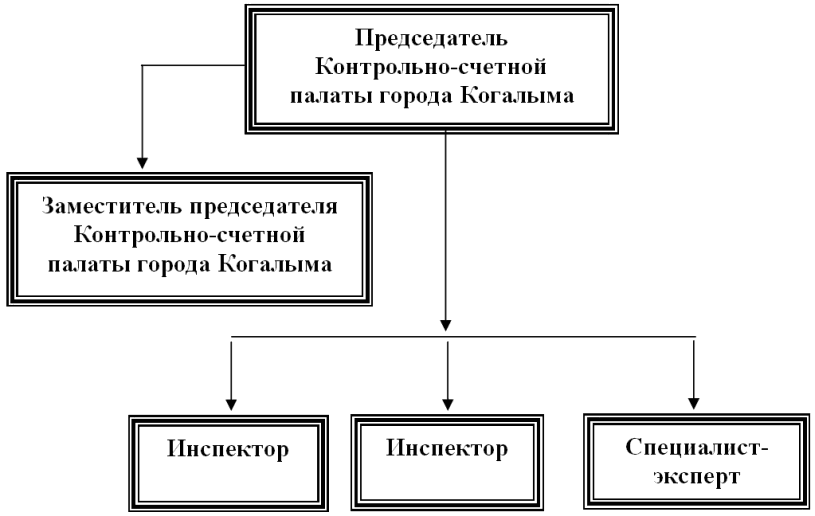 Приложение 2к Положениюо Контрольно-счетной палатегорода КогалымаШТАТНАЯ ЧИСЛЕННОСТЬКОНТРОЛЬНО-СЧЕТНОЙ ПАЛАТЫ ГОРОДА КОГАЛЫМАN п/пНаименование должностиКол-во штатных единицГруппаЛица, замещающие муниципальные должностиЛица, замещающие муниципальные должностиЛица, замещающие муниципальные должностиЛица, замещающие муниципальные должности1.Председатель Контрольно-счетной палаты города Когалыма12.Заместитель председателя Контрольно-счетной палаты города Когалыма1Лица, замещающие должности муниципальной службыЛица, замещающие должности муниципальной службыЛица, замещающие должности муниципальной службыЛица, замещающие должности муниципальной службы1.Инспектор2главная2.Специалист-эксперт1ведущая